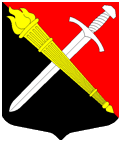 АДМИНИСТРАЦИЯМуниципальное образование Тельмановское сельское поселение Тосненского района Ленинградской областиР А С П О Р Я Ж Е Н И Е«16» сентября .                                                                                  № 41В соответствии с пунктом 5.1 Правил подготовки и проведения отопительного сезона в Ленинградской области, утвержденных постановлением Правительства Ленинградской области от 19.06.2008 № 177 (далее – Правила) 1. Теплоснабжающим организациям, находящимся на территории  МО Тельмановское сельское поселение:1.1. Приступить с 17 сентября 2019 года к периодическому протапливанию жилых домов и зданий, занимаемых бюджетными учреждениями (далее – объекты теплоснабжения).1.2. При включении оборудования источников теплоэнергии и подключении объектов теплоснабжения руководствоваться Правилами.2. Управляющим организациям и товариществам собственников жилья:2.1. Ежедневно в период с 17.09.2019 до 12-00 представлять в администрацию сведения о ходе периодического протапливания.2.2. Довести настоящее распоряжение до сведения собственников помещений в многоквартирных домах.3. Опубликовать настоящее распоряжение на официальном сайте в сети Интернет.4. Контроль за исполнением настоящего распоряжения оставляю за собой.И.о. главы администрации                                                                 А.В. ЛапшинО периодическом протапливании на территории МО Тельмановское сельское поселение Тосненского района Ленинградской области